November 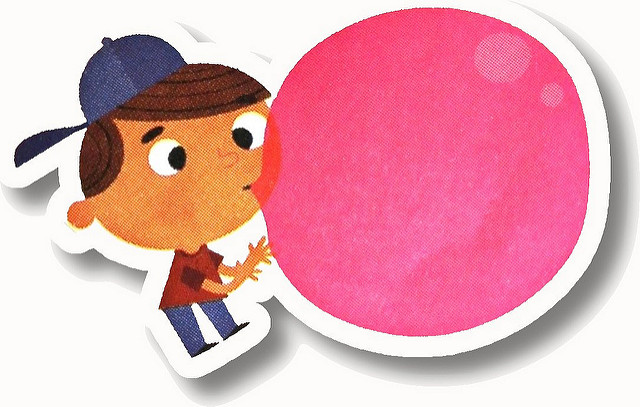 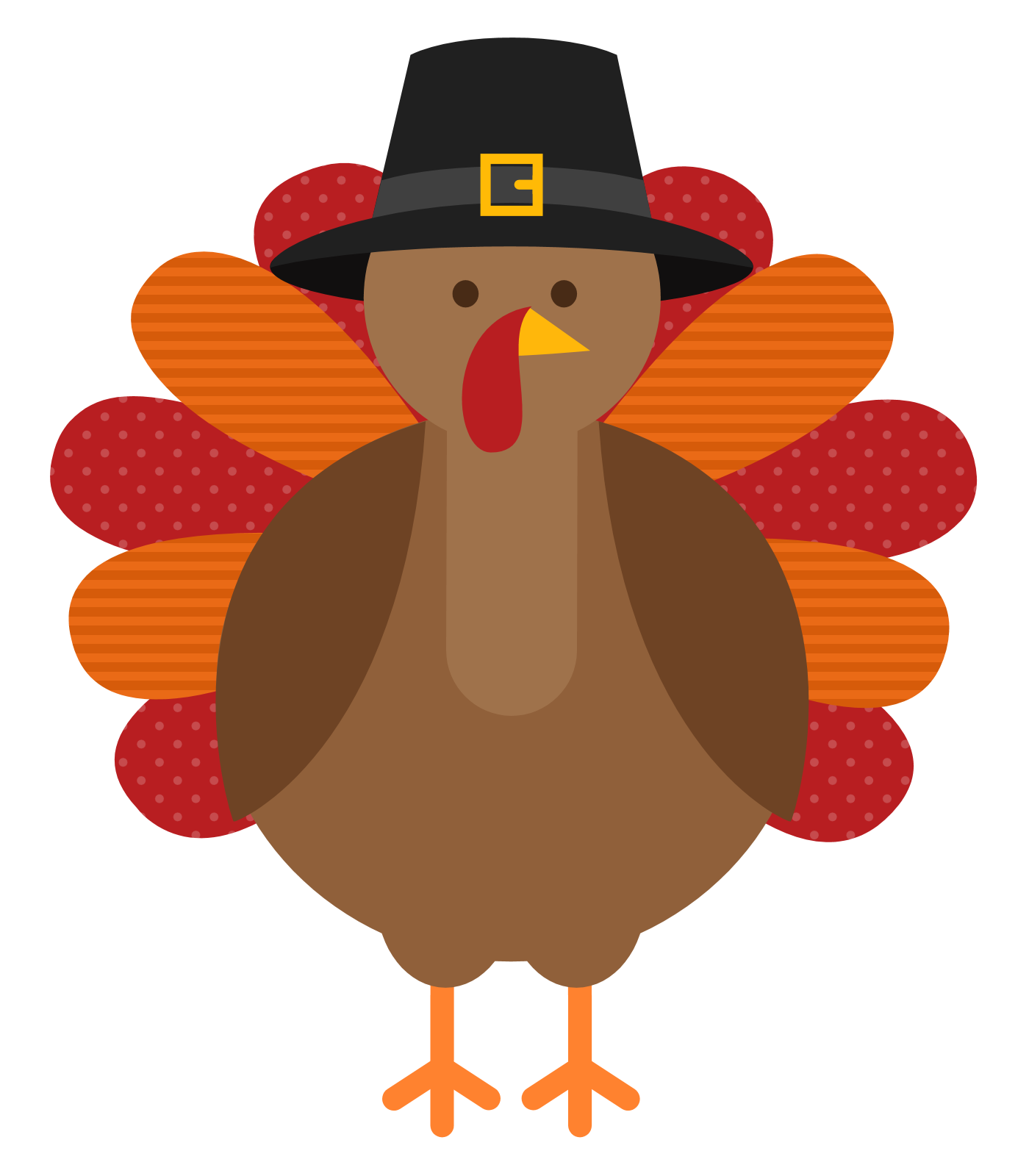 